Znak sprawy: DZP-271-451/22						Kraków, dnia 3 czerwca 2022r.Zamawiający:
Samodzielny Publiczny Zakład Opieki Zdrowotnej
Uniwersytecka Klinika Stomatologiczna w Krakowie,ul. Montelupich 4, 31-155 KrakówINFORMACJA O KWOCIE, JAKĄ ZAMAWIAJĄCY ZAMIERZAPRZEZNACZYĆ NA SFINANSOWANIE ZAMÓWIENIA,Dotyczy: zamówienia publicznego realizowanego w trybie podstawowym bez przeprowadzenia negocjacji zgodnie 
z art. 275 pkt 1 ustawy z 11 września 2019 r. – Prawo zamówień publicznych (Dz.U. poz. 2019 ze zm.) „Sukcesywna dostawa rękawiczek diagnostycznych i chirurgicznych” Identyfikator postępowania (ID): d9f0ac01-ca44-4b21-b911-fcb4d04bc7beSamodzielny Publiczny Zakład Opieki Zdrowotnej Uniwersytecka Klinika Stomatologiczna w Krakowie, 
ul. Montelupich 4, 31-155 Kraków, zwany w dalszej części Zamawiającym, informuje, że na sfinansowanie zamówienia nt. „Sukcesywna dostawa rękawiczek diagnostycznych i chirurgicznych”, znak sprawy: DZP-271-451/22 zamierza przeznaczyć kwotę w wysokości:Łączna wartość brutto zamówienia dla części 1-2: 170 000,00 zł brutto w tym odpowiednio:dla części 1:    153 000,00 zł brutto;	Dla części 2:    17 000,00 zł brutto.	DYREKTORUniwersyteckiej Kliniki Stomatologicznej w Krakowie
Marek Szwarczyński………………………………………………………………………………Kierownik zamawiającego lub osoba upoważniona do podejmowania czynności w jego imieniu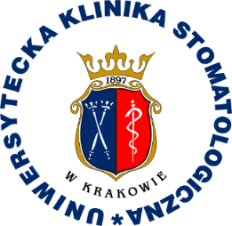 Uniwersytecka Klinika Stomatologicznaw Krakowie31-155 Kraków, ul. Montelupich 4tel. 012 424 54 24                  fax 012 424 54 90